Associated Student Government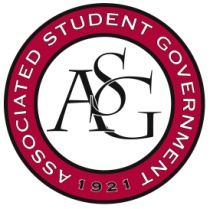 University of ArkansasASG Senate Resolution No. 21Author(s): Senator Natalie CenicerosSponsor(s): Senator Kianna Sarvestani, Senator Katie Gardner, Senator Will Moore, Senator Samantha Gregory, Senator Jordan Harmon, Senator Kate Sego, Senator Lizeth Martinez, Senator Tara Barsotti, Senator Audra Karabinos, Senator Darynne Dahlem, Senator Emily DanielsA Resolution Supporting the Promotion of Eating Disorder Awareness Events in Partnership with Pat Walker Health CenterWhereas,	According to the National Association of Anorexia Nervosa and Associated Disorders (ANAD) at least 30 million people of all ages and genders suffer from an eating disorder in the U.S; and Whereas,	Of this 30 million people, it is estimated that every 62 minutes one will die as a direct result of their eating disorder; and Whereas,	According to an article from Arkansas Newswire in 2016, around 20 percent of college students struggle with eating disorders; andWhereas, 	In past years the University of Arkansas Pat Walker Health Center Eating Disorder Treatment Team has put on eating disorder awareness events in conjunction with the National Eating Disorder Association (NEDA); and Whereas, 	For the 2019 Spring semester the Eating Disorder Treatment Team has two NEDA events planned which include tabling in the Union flag room on April 5th and an eating disorder awareness walk on April 10th; and Whereas, 	On April 5th from 10 a.m. to 2 p.m. the Eating Disorder Treatment Team will be handing out carnations with the NEDA theme, “Come As You Are” labeled on them to promote body positivity. There will also be light snacks provided and the upcoming walk will be promoted at that time; and Whereas, 	On April 10th starting at 11:30 a.m. the Eating Disorder Treatment Team will host the NEDA awareness walk beginning at the Union fountain. The walk will circle the central region of campus and serve to raise awareness of eating disorders through signage and posters; thenBe it therefore resolved:	The Associated Student Government Senate partners with the Pat Walker Health Center Eating Disorder Treatment Team to help with the upcoming events in April regarding volunteer opportunities such as tabling and participation in the walk; and Be it further resolved:	The Associated Student Government Senate supports the efforts overall of the Pat Walker Health Center to promote eating disorder awareness on campus; andBe it further resolved:	A copy of this legislation be sent to Dr. Deborah Deere, staff physician of the Eating Disorder Treatment Team. Official Use OnlyAmendments: 										Vote Count:  	Aye 	41	 	Nay 	0	 	Abstentions 	0	Legislation Status: 	Passed  Yes		Failed 		 	Other 			___________________________			________________Colman Betler, ASG Chair of the Senate	Date___________________________			________________J.P. Gairhan, ASG President	Date